Урок в темі № 1Тема. Означення  степеня з цілим  показникомМета: домогтися засвоєння учнями змісту означення степеня з цілим від'ємним показником (для цілої та дробової основи степеня); сформувати вміння відтворювати означення степеня та застосовувати його для перетворення степеня з цілим від'ємним показником у дріб, та навпаки, сформувати вміння розв'язувати вправи на обчислення значень числових виразів із застосуванням вивченого означення степеня з цілим показником.Тип уроку: засвоєння знань та первинних умінь.Наочність та обладнання: опорний конспект «Степінь з цілим від'ємним показником».Хід урокуI. Організаційний етапII. Формулювання мети і завдань уроку, мотивація навчальної діяльності учнівРозмір віруса грипу 10-5мм. Широке застосування має таблиця префіксів переходу від меншого виміру до більшого:Деци – 10-1Санти – 10-2Мілі – 10-3Мікро – 10-6Нано – 10-91-й ряд: 1000, 100, 10, 1, 0,1, 0,01, 0,001, ...2-й ряд 103, 102, 101, 100, ...Після виконання порівняння на етапі узагальнення формулюється проблема — між існуючим уявленням про степінь (із натуральним показником) та необхідними для обчислень потребами. Подолання цього протиріччя є водночас і мотивом, і метою навчальної діяльності учнів на уроці.IІІ. Актуалізація опорних знань та вміньВиконання усних вправПрочитайте вирази, назвавши основу і показник степеня; 64; (2,1)9; Обчисліть значення виразів:а) піднесіть до квадрата: 3; -5; ; ; ; 0,8;б) піднесіть до куба: 2; -3; ; ; ; - 0,3.Визначте знак виразів, не виконуючи піднесення до степеня:
; ; (-2)10; -210; (-3)9; -39; ; .Укажіть порядок дій в обчисленні значення виразів: 152 – 34; ; (32 – 23)20.ІV. Засвоєння знаньПлан вивчення нового матеріалуОзначення степеня з цілим від'ємним показником.Запис означення степеня з цілим від'ємним показником для випадку основи, що має вигляд .Приклади застосування означення степеня з цілим від'ємним показником для обчислення значення виразу, що містить степінь.Два типи переходу:Степінь               дріб:   3-2; b-1; (a-b)-3Дріб                степінь:     ; V. Формування вмінь Виконання усних вправОбчисліть: 24; (-3)2; (0,1)3; (-1)8; ; ; (-15)9; 0,30; ; 00.Замініть дробом степінь із цілим від'ємним показником. Заповніть пропуски.; ; ; .Замініть дріб степенем із цілим від'ємним показником:; ;   ;  Виконання письмових вправДля реалізації дидактичної мети на цьому уроці слід розв'язати завдання такого змісту: Запис степеня із цілим від'ємним показником у вигляді дробу, і навпаки.1) Замініть степінь із цілим від'ємним показником дробом: №2642) Замініть дріб на степінь з цілим від'ємним показником: №266Запис числа у вигляді степеня із заданою основою.№270Обчислення значень числового виразу (що має вигляд степеня з цілим від'ємним показником або містить такий степінь).№268(1 і 2 стовпчики), 272, 276(1 стовпчик)Порівняння з нулем значення виразу.№278Запис у вигляді раціонального дробу виразу зі змінними, що містить степінь із цілим від'ємним показником.№274Логічні вправи та завдання підвищеного рівня складності для учнів,
які мають достатній та високий рівні знань.№286, 2883) Який вираз пропущено?VI. Підсумки урокуВ якому з випадків правильно виконано дію?а) 3-2 = 32; б) ; в) ; г) .VII.	Домашнє завдання§9, №269 (1, 2 стовп.), 271, 277(1 ст.)Степінь з цілим від'ємним показником. Стандартний вигляд числа1Якщо п — натуральне число (п > 2) і а — будь-яке число, тоЗауваження:  a1 = a, 1n = 1, 0n = 0  для будь-якого а2Якщо п — ціле від'ємне (протилежне натуральному числу) і а ≠ 0, то  або якщо п — натуральне, то ; Зауваження:  a0 = 1, для а ≠ 0 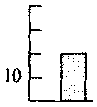 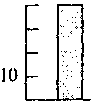 60 (т ≠ - а) (т ≠ -а)?